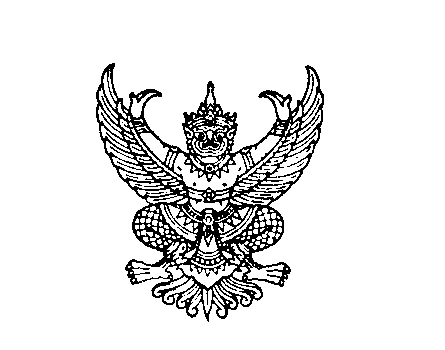 ที่ มท 0816.4/วถึง  สำนักงานส่งเสริมการปกครองท้องถิ่นจังหวัด ทุกจังหวัด ตามหนังสือกระทรวงมหาดไทย ที่ มท 0816.4/ว 5902 ลงวันที่ 14 ตุลาคม 2564 
ได้ขอความร่วมมือจังหวัดแจ้งองค์กรปกครองส่วนท้องถิ่นที่มีศูนย์พัฒนาเด็กเล็กดำเนินการตามมาตรการดำเนินการเปิดศูนย์พัฒนาเด็กเล็กสังกัดองค์กรปกครองส่วนท้องถิ่นในช่วงสถานการณ์การแพร่ระบาด
ของโรคติดเชื้อไวรัสโคโรนา 2019 (COVID-19) ภาคเรียนที่ 2 ปีการศึกษา 2564 นั้น เพื่อให้การเปิดศูนย์พัฒนาเด็กเล็กสังกัดองค์กรปกครองส่วนท้องถิ่นในช่วงสถานการณ์
การแพร่ระบาดของโรคติดเชื้อไวรัสโคโรนา 2019 (COVID-19) ภาคเรียนที่ 2 ปีการศึกษา 2564 เป็นไปด้วยความเรียบร้อย จึงขอความร่วมมือสำนักงานส่งเสริมการปกครองท้องถิ่นจังหวัดแจ้งองค์กรปกครองส่วนท้องถิ่นที่มีศูนย์พัฒนาเด็กเล็กในสังกัด ดำเนินการตอบแบบรายงานการเปิดศูนย์พัฒนาเด็กเล็กสังกัดองค์กรปกครองส่วนท้องถิ่น ภาคเรียนที่ 2 ปีการศึกษา 2564 ที่ https://bit.ly/3G1YczV หรือสแกนผ่าน QR Code 
ท้ายหนังสือ โดยให้ดำเนินการให้แล้วเสร็จภายในวันที่ 29 ตุลาคม 2564  กรมส่งเสริมการปกครองท้องถิ่นตุลาคม  ๒๕64	กองส่งเสริมและพัฒนาการจัดการศึกษาท้องถิ่นกลุ่มงานส่งเสริมการจัดการศึกษาปฐมวัยและศูนย์พัฒนาเด็กเล็ก  โทร. ๐ - ๒๒๔๑ – ๙๐21-3 ต่อ 414ไปรษณีย์อิเล็กทรอนิกส์ saraban@dla.go.thหน.ง......................................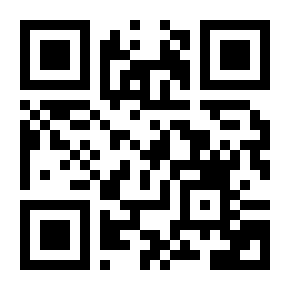 